Effectue le calcul ci-dessous et nomme  son résultat final, simplifié.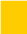 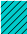 Effectue le calcul ci-dessous et nomme  son résultat final, simplifié.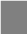 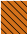 Effectue le calcul ci-dessous et nomme  son résultat final, simplifié.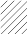 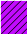 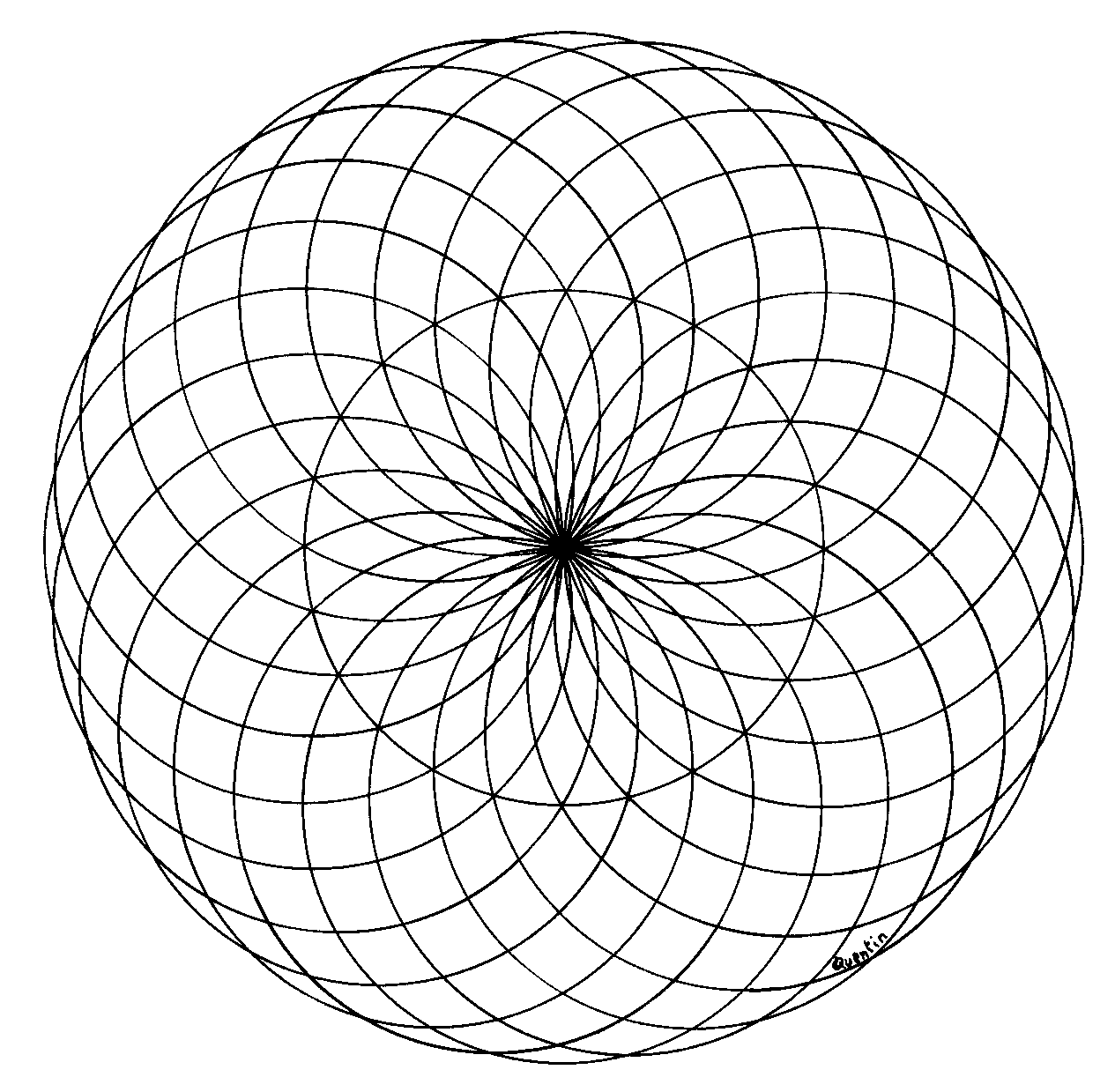 A1A2A3Calculer la longueur manquante dans ce triangle rectangle.Arrondir le résultat à l’unité.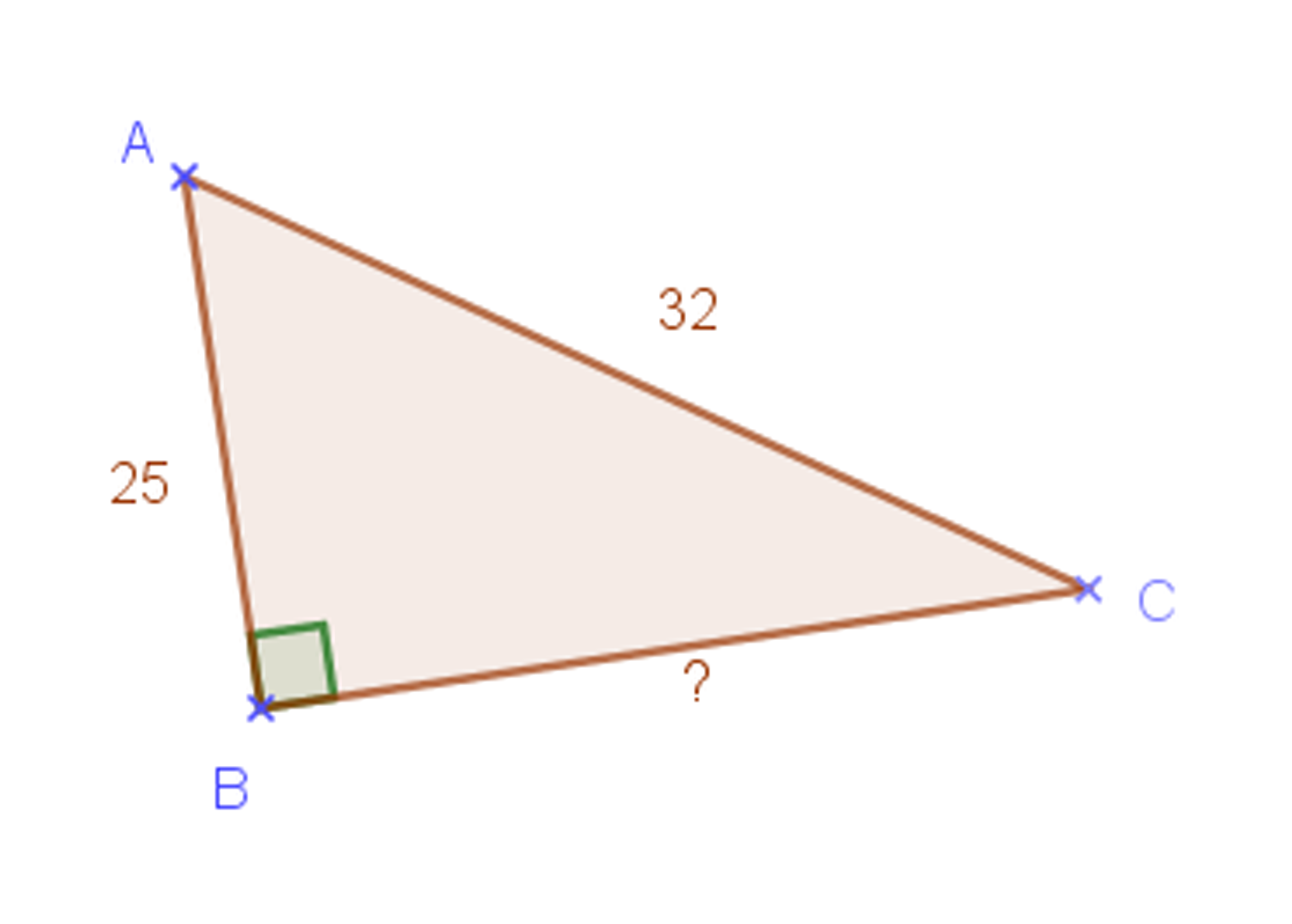 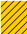 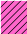 Calculer la longueur manquante dans ce triangle rectangle.Arrondir le résultat à l’unité.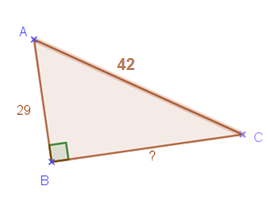 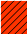 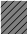 Calculer la longueur manquante dans ce triangle rectangle.Arrondir le résultat à l’unité.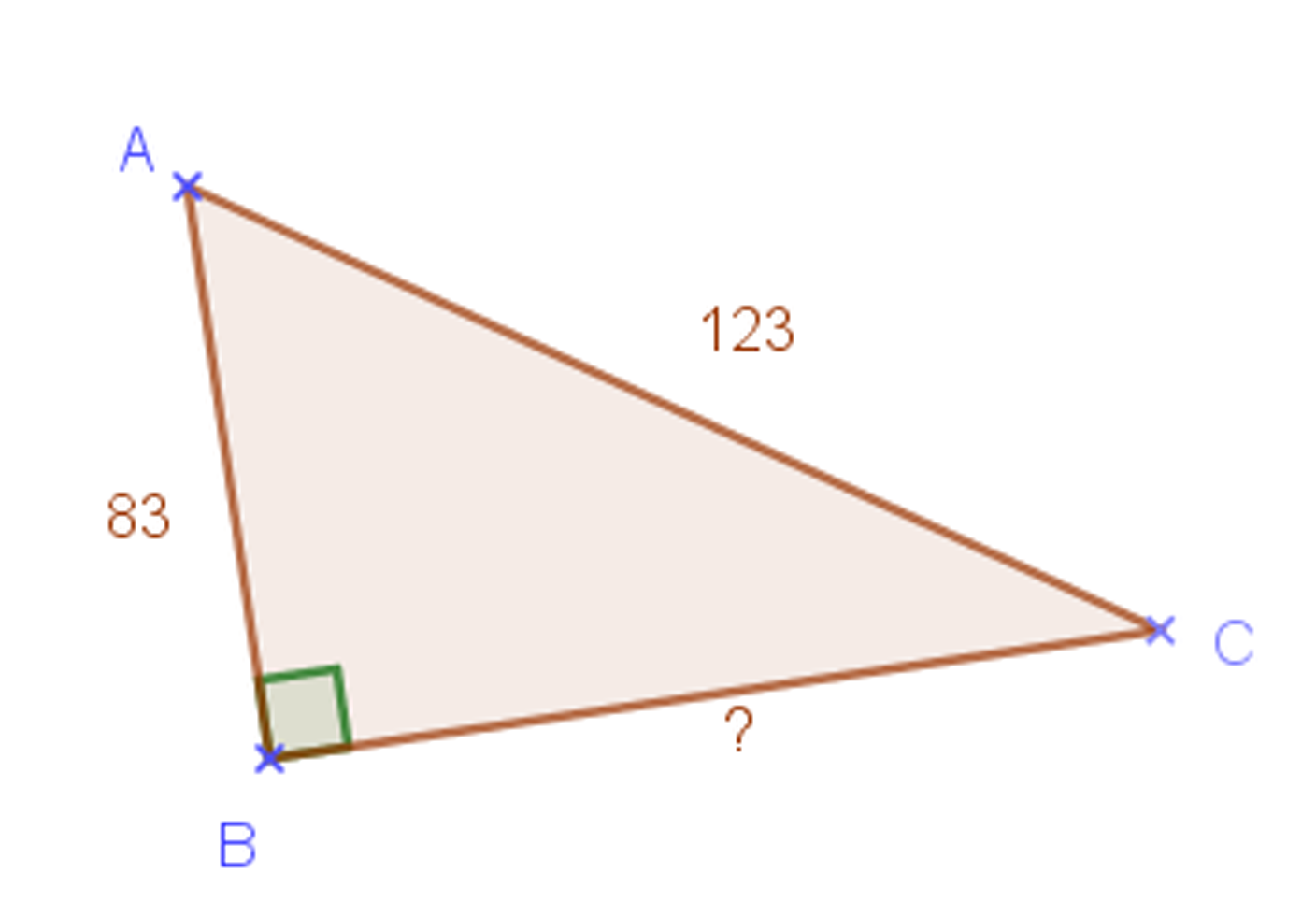 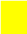 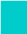 B1B2B3Un article de ski est soldé à 20%. Son étiquette affiche désormais un prix de 72€.Quel est le prix initial de cet article ?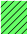 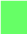 Un article de ski est soldé à 30%. Son étiquette affiche désormais un prix de 35€.Quel est le prix initial de cet article ?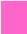 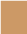 Un article de ski est soldé à 10%. Son étiquette affiche désormais un prix de 89,10€.Quel est le prix initial de cet article ?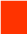 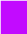 C1C2C3